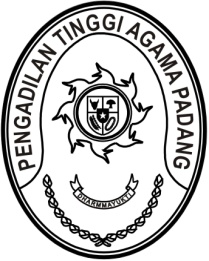 Nomor     	:	W3-A/          /KP.04.1/6/2023	Juni 2023Lampiran	:	1 (satu) daftarPerihal	:	Layanan Kenaikan Pangkat		Periode 1 Oktober 2023	Yth. Ketua Pengadilan Agamase Sumatera BaratAssalamu’alaikum, Wr. Wb.Sehubungan dengan surat Pelaksana Tugas Direktur Jenderal Badan Peradilan Agama nomor 1531/DJA/KP.04.1/5/2023 tanggal 29 Mei 2023 perihal Pemberitahuan Usul Kenaikan Jabatan dan Pangkat Hakim di Lingkungan Peradilan Agama Periode 1 Oktober 2023 dan 1624/DjA.2/KP.04.1/6/2023 tanggal 5 Juni 2023 perihal Kenaikan Pangkat Tenaga Teknis Kepaniteraan dan Kejurusitaan Peradilan Agama Periode 1 Oktober 2023 serta surat Deputi Bidang Mutasi Kepegawaian Badan Kepegawaian Negara nomor 5392/B-MP.01.04/SD/DII/2023 tanggal 31 Mei 2023 perihal Percepatan Layanan Kenaikan Pangkat Periode 1 Oktober 2023, dengan ini kami sampaikan hal berikut:Terlampir disampaikan daftar nama Hakim dan Aparatur Pengadilan yang berhak memperoleh keniakan pangkat periode Oktober 2013, dalam hal terdapat yang namanya belum tercantum dalam lampiran surat namun telah memenuhi persyaratan usul kenaikan jabatan dan pangkat, untuk dapat diusulkan ke Pengadilan Tinggi Agama Padang;Kelengkapan berkas persyaratan kenaikan pangkat yang harus diperhatikan meliputi:SK kenaikan Pangkat terakhir atau SK Penyesuaian Masa Kerja (bila ada);SK Mutasi Jabatan terakhir;Surat Pernyataan Pelantikan (SPP) mutasi jabatan terakhir;SK CPNS dan PNS bagi yang pertama kali naik pangkat;SKP 2 (dua) tahun terakhir dengan mengacu pada peraturan yang berlaku yaitu:SKP Tahun 2021;Setiap unsurnya bernilai minimal baik;bulan Januari s/d Juni 2021 mengacu pada Peraturan Pemerintah Republik Indonesia Nomor 46 Tahun 2011;Bulan Juli s/d Desember 2021 mengacu pada Peraturan Pemerintah Repulik Indonesia Nomor 30 Tahun 2019;Diunggah pada aplikasi SIKEP dan SAPK BKN;SKP tahun 2022;Berpredikat minimal baik;Penilaian kinerja dilakukan menggunakan aplikasi E-Kinerja (https://kinerja.bkn.go.id) dan diunggan pada aplikasi SIKEP;Izin Pencantuman Gelar Pendidikan dari Badan Kepegawaian Negara (bila ada);Layanan kenaikan pangkat periode Oktober 2023 ditentukan sebagai berikut:Usul kenaikan pangkat periode Oktober 2023 disampaikan melalui aplikasi SIUPIK pada menu usulan Kenaikan Pangkat dengan Jenis Usulan Kenaikan Pangkat SIASN dengan melampirkan persyaratan sebagaimana tersebut pada angka 2 paling lambat tanggal 16 Juni 2023;Guna kelancaran proses pengusulan, diminta kepada pengelola kepegawaian pada masing-masing unit kerja agar:melakukan peremajaan data seluruh Hakim dan Aparatur yang akan diusulkan naik pangkat serta atasannya masing-masing pada aplikasi SIKEP dan aplikasi SIASN;menginput data Penilaian Prestasi Kerja tahun 2021 ke Aplikasi SAPK BKN serta memastikan data Penilaian Prestasi Kerja tahun 2021 dan 2022 telah terbaca di aplikasi SIASN;Demikian disampaikan, atas perhatiannya diucapkan terima kasih.Wassalama.n. Ketua,SekretarisH. Idris Latif, S.H., M.H.NIP. 196404101993031002Tembusan:Sekretaris Mahkamah Agung RI;Direktur Jenderal Badan Peradilan Agama Mahkamah Agung RI;Ketua Pengadilan Tinggi Agama Padang (sebagai laporan).